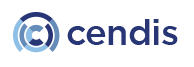 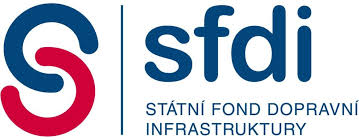 PŘÍLOHA Č. 5
SMLOUVY O NÁVRHU, VÝVOJI, IMPLEMENTACI A SPRÁVĚ INFORMAČNÍHO SYSTÉMU
 ELEKTRONICKÉ DÁLNIČNÍ ZNÁMKY

CENA
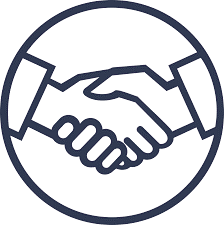 Tato Příloha č. 5 upravuje rozpis jednotlivých plateb (včetně zálohových) dle článku 4. a 6. Smlouvy. Veškeré uvedené částky jsou v Kč.Vývoj IS EDAZ Vývoj IS EDAZ Provoz IS EDAZ Provoz IS EDAZ  Zajištění stacionární a mobilní kontroly  EDAZ  Kontrola EDAZ  Kontrola EDAZ  Odst. 4.3.1.1.a. Smlouvy Odst.  4.3.1.1.b. Smlouvy Odst.  4.3.1.2.a. Smlouvy  Odst. 4.3.1.2.b. Smlouvy  Odst. 4.3.2.1. Smlouvy Odst. 4.3.2.2. Smlouvy Odst. 4.3.2.2. Smlouvy Celkem za jednotlivé SlužbyCelkem za jednotlivé SlužbyCelkem za jednotlivé SlužbyCelkem za jednotlivé SlužbyCelkem za jednotlivé SlužbyCelkem za jednotlivé SlužbyCelkem za jednotlivé Služby    40 000 000     17 500 000     80 000 000     26 000 000     32 000 000     32 000 000  105 600 000 Odst. 4.4.1 Smlouvy    16 000 000 Odst. 4.4.2 Smlouvy    19 671 900     19 671 900 Odst. 4.4.3 Smlouvy      2 328 100       2 328 100 Březen až prosinec 2020      2 400 000       1 750 000       1 000 000       1 000 000 Leden 2021 až listopad 2024      1 666 666          541 666       2 200 000 Prosinec 2024      1 666 698          541 698       2 200 000 